可焊接型高温应变片 使用温度范围
25～750℃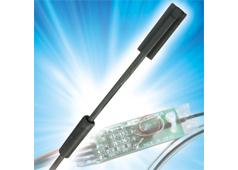 KHCR阻值120Ω，应变率系数（ 750℃）约1.2，材质镍铬铁耐热蚀合金600（ NCF600）PDF downloadkhc_ch.pdf (1,020.44 kB) 规格型号名称 KHCR-5-120-G16 应变片类型 单轴2元素温度补偿型（可焊接应变片） 电阻材料 耐热特殊合金 应变片长 5mm 构成材料（突变，护套管） NCF600 电阻值 约120Ω 导线 MI电缆：φ1.0, 镍线3芯MI电缆（标准长度2m） 导线 软电缆：φ1.7, 3芯ETFE铠装电缆（标准长度0.5m） 使用温度范围 25～750℃ 适用线膨胀系数 11、13、16×10 -6 /℃3种 应变率 室温　约1.5以上（25℃，仅敏感栅部分） 应变率 高温　约1.2以上（750℃，仅敏感栅部分） 受温度影响的应变 检查成绩书上写有估测值 温度补偿范围 25～750℃ 漂移 ±20×10 -6 /h以内/750℃ 应变极限 10,000×10 -6 （750℃） 疲劳寿命 1×10 6 次（750℃） 最大允许电流 50mA 绝缘电阻值 1,000MΩ以上（室温） 安装测量部件的最小曲率半径 15mm 应变片的安装方法 点溶接（点焊） 配件 电桥适配器 配件 套装工具配件 